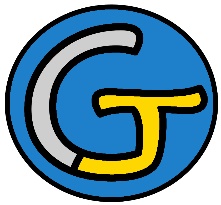 Rallye Lecture Cycle 3Le colis mystérieuxElsa Devernois (éditions Lire C’est Partir)Le colis mystérieuxElsa Devernois (éditions Lire C’est Partir)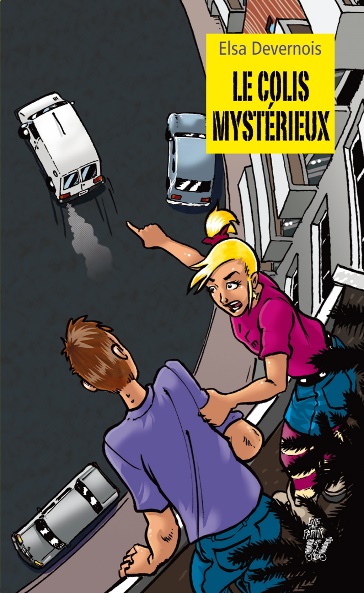 1 - Comment s’appelle le cousin de Prunelle ?	a) Il s’appelle Bruno.	b) Il s’appelle Basile.	c) Il s’appelle Bernard.1 - Comment s’appelle le cousin de Prunelle ?	a) Il s’appelle Bruno.	b) Il s’appelle Basile.	c) Il s’appelle Bernard.6 - Quand un cambrioleur passe son bras par la porte, que lui arrive-t-il ?	a) Le cousin de Prunelle le mord.	b) Le cousin de Prunelle le griffe.	c) Le cousin de Prunelle le brûle.2 - Quel est le métier de l’oncle de Prunelle ?	a) Il est inventeur.	b) Il est professeur de mathématiques.	c) Il est policier.2 - Quel est le métier de l’oncle de Prunelle ?	a) Il est inventeur.	b) Il est professeur de mathématiques.	c) Il est policier.7 - Quand les cambrioleurs reviennent, où les enfants se cachent-ils ?	a) Ils se cachent sous le lit.	b) Ils se cachent dans une armoire.	c) Ils se cachent sur le balcon.3 - Pourquoi la mère de Prunelle laisse-t-elle les enfants tout seuls ?	a) Car elle part en weekend.	b) Car elle travaille.	c) Car elle n’a pas envie de les voir.3 - Pourquoi la mère de Prunelle laisse-t-elle les enfants tout seuls ?	a) Car elle part en weekend.	b) Car elle travaille.	c) Car elle n’a pas envie de les voir.8 - Qu’indique le message qu’a reçu le cousin de Prunelle ?	a) Il indique le nom d’un magasin.	b) Il indique la position d’une banque.	c) Il indique la couleur d’une camionnette.4 - En regardant par le judas, combien de cambrioleurs les enfants aperçoivent-ils ?	a) Ils voient deux cambrioleurs.	b) Ils voient trois cambrioleurs.	c) Ils voient quatre cambrioleurs.4 - En regardant par le judas, combien de cambrioleurs les enfants aperçoivent-ils ?	a) Ils voient deux cambrioleurs.	b) Ils voient trois cambrioleurs.	c) Ils voient quatre cambrioleurs.9 - Pendant la nuit, qu’est-il arrivé à la voiture de la mère de Prunelle ?	a) La voiture a été emmenée par la fourrière.	b) La voiture a été volée. 	c) La voiture a brûlé.5 - Que font les enfants pour essayer de faire fuir les cambrioleurs ?	a) Ils imitent le bruit d’une sirène.	b) Ils imitent la voix d’un policier.	c) Ils imitent le cri de chiens.5 - Que font les enfants pour essayer de faire fuir les cambrioleurs ?	a) Ils imitent le bruit d’une sirène.	b) Ils imitent la voix d’un policier.	c) Ils imitent le cri de chiens.10 - Pourquoi l’oncle de Prunelle a-t-il été kidnappé ?	a) Les cambrioleurs avaient besoin de son robot.	b) Les cambrioleurs voulaient lui voler son argent.	c) Les cambrioleurs voulaient récupérer de la drogue.Rallye Lecture Cycle 3Rallye Lecture Cycle 3Rallye Lecture Cycle 3Rallye Lecture Cycle 3Rallye Lecture Cycle 3Le colis mystérieuxElsa Devernois (éditions Lire C’est Partir)Le colis mystérieuxElsa Devernois (éditions Lire C’est Partir)Le colis mystérieuxElsa Devernois (éditions Lire C’est Partir)Le colis mystérieuxElsa Devernois (éditions Lire C’est Partir)Le colis mystérieuxElsa Devernois (éditions Lire C’est Partir)Le colis mystérieuxElsa Devernois (éditions Lire C’est Partir)Le colis mystérieuxElsa Devernois (éditions Lire C’est Partir)Le colis mystérieuxElsa Devernois (éditions Lire C’est Partir)CORRECTIONCORRECTIONCORRECTIONCORRECTIONCORRECTION1 - Comment s’appelle le cousin de Prunelle ?b) Il s’appelle Basile.1 - Comment s’appelle le cousin de Prunelle ?b) Il s’appelle Basile.1 - Comment s’appelle le cousin de Prunelle ?b) Il s’appelle Basile.1 - Comment s’appelle le cousin de Prunelle ?b) Il s’appelle Basile.1 - Comment s’appelle le cousin de Prunelle ?b) Il s’appelle Basile.1 - Comment s’appelle le cousin de Prunelle ?b) Il s’appelle Basile.1 - Comment s’appelle le cousin de Prunelle ?b) Il s’appelle Basile.6 - Quand un cambrioleur passe son bras par la porte, que lui arrive-t-il ?c) Le cousin de Prunelle le brûle.6 - Quand un cambrioleur passe son bras par la porte, que lui arrive-t-il ?c) Le cousin de Prunelle le brûle.6 - Quand un cambrioleur passe son bras par la porte, que lui arrive-t-il ?c) Le cousin de Prunelle le brûle.6 - Quand un cambrioleur passe son bras par la porte, que lui arrive-t-il ?c) Le cousin de Prunelle le brûle.6 - Quand un cambrioleur passe son bras par la porte, que lui arrive-t-il ?c) Le cousin de Prunelle le brûle.6 - Quand un cambrioleur passe son bras par la porte, que lui arrive-t-il ?c) Le cousin de Prunelle le brûle.2 - Quel est le métier de l’oncle de Prunelle ?a) Il est inventeur.2 - Quel est le métier de l’oncle de Prunelle ?a) Il est inventeur.2 - Quel est le métier de l’oncle de Prunelle ?a) Il est inventeur.2 - Quel est le métier de l’oncle de Prunelle ?a) Il est inventeur.2 - Quel est le métier de l’oncle de Prunelle ?a) Il est inventeur.2 - Quel est le métier de l’oncle de Prunelle ?a) Il est inventeur.2 - Quel est le métier de l’oncle de Prunelle ?a) Il est inventeur.7 - Quand les cambrioleurs reviennent, où les enfants se cachent-ils ?c) Ils se cachent sur le balcon.7 - Quand les cambrioleurs reviennent, où les enfants se cachent-ils ?c) Ils se cachent sur le balcon.7 - Quand les cambrioleurs reviennent, où les enfants se cachent-ils ?c) Ils se cachent sur le balcon.7 - Quand les cambrioleurs reviennent, où les enfants se cachent-ils ?c) Ils se cachent sur le balcon.7 - Quand les cambrioleurs reviennent, où les enfants se cachent-ils ?c) Ils se cachent sur le balcon.7 - Quand les cambrioleurs reviennent, où les enfants se cachent-ils ?c) Ils se cachent sur le balcon.3 - Pourquoi la mère de Prunelle laisse-t-elle les enfants tout seuls ?b) Car elle travaille.3 - Pourquoi la mère de Prunelle laisse-t-elle les enfants tout seuls ?b) Car elle travaille.3 - Pourquoi la mère de Prunelle laisse-t-elle les enfants tout seuls ?b) Car elle travaille.3 - Pourquoi la mère de Prunelle laisse-t-elle les enfants tout seuls ?b) Car elle travaille.3 - Pourquoi la mère de Prunelle laisse-t-elle les enfants tout seuls ?b) Car elle travaille.3 - Pourquoi la mère de Prunelle laisse-t-elle les enfants tout seuls ?b) Car elle travaille.3 - Pourquoi la mère de Prunelle laisse-t-elle les enfants tout seuls ?b) Car elle travaille.8 - Qu’indique le message qu’a reçu le cousin de Prunelle ?b) Il indique la position d’une banque.8 - Qu’indique le message qu’a reçu le cousin de Prunelle ?b) Il indique la position d’une banque.8 - Qu’indique le message qu’a reçu le cousin de Prunelle ?b) Il indique la position d’une banque.8 - Qu’indique le message qu’a reçu le cousin de Prunelle ?b) Il indique la position d’une banque.8 - Qu’indique le message qu’a reçu le cousin de Prunelle ?b) Il indique la position d’une banque.8 - Qu’indique le message qu’a reçu le cousin de Prunelle ?b) Il indique la position d’une banque.4 - En regardant par le judas, combien de cambrioleurs les enfants aperçoivent-ils ?a) Ils voient deux cambrioleurs.4 - En regardant par le judas, combien de cambrioleurs les enfants aperçoivent-ils ?a) Ils voient deux cambrioleurs.4 - En regardant par le judas, combien de cambrioleurs les enfants aperçoivent-ils ?a) Ils voient deux cambrioleurs.4 - En regardant par le judas, combien de cambrioleurs les enfants aperçoivent-ils ?a) Ils voient deux cambrioleurs.4 - En regardant par le judas, combien de cambrioleurs les enfants aperçoivent-ils ?a) Ils voient deux cambrioleurs.4 - En regardant par le judas, combien de cambrioleurs les enfants aperçoivent-ils ?a) Ils voient deux cambrioleurs.4 - En regardant par le judas, combien de cambrioleurs les enfants aperçoivent-ils ?a) Ils voient deux cambrioleurs.9 - Pendant la nuit, qu’est-il arrivé à la voiture de la mère de Prunelle ?a) La voiture a été emmenée par la fourrière.9 - Pendant la nuit, qu’est-il arrivé à la voiture de la mère de Prunelle ?a) La voiture a été emmenée par la fourrière.9 - Pendant la nuit, qu’est-il arrivé à la voiture de la mère de Prunelle ?a) La voiture a été emmenée par la fourrière.9 - Pendant la nuit, qu’est-il arrivé à la voiture de la mère de Prunelle ?a) La voiture a été emmenée par la fourrière.9 - Pendant la nuit, qu’est-il arrivé à la voiture de la mère de Prunelle ?a) La voiture a été emmenée par la fourrière.9 - Pendant la nuit, qu’est-il arrivé à la voiture de la mère de Prunelle ?a) La voiture a été emmenée par la fourrière.5 - Que font les enfants pour essayer de faire fuir les cambrioleurs ?c) Ils imitent le cri de chiens.5 - Que font les enfants pour essayer de faire fuir les cambrioleurs ?c) Ils imitent le cri de chiens.5 - Que font les enfants pour essayer de faire fuir les cambrioleurs ?c) Ils imitent le cri de chiens.5 - Que font les enfants pour essayer de faire fuir les cambrioleurs ?c) Ils imitent le cri de chiens.5 - Que font les enfants pour essayer de faire fuir les cambrioleurs ?c) Ils imitent le cri de chiens.5 - Que font les enfants pour essayer de faire fuir les cambrioleurs ?c) Ils imitent le cri de chiens.5 - Que font les enfants pour essayer de faire fuir les cambrioleurs ?c) Ils imitent le cri de chiens.10 - Pourquoi l’oncle de Prunelle a-t-il été kidnappé ?a) Les cambrioleurs avaient besoin de son robot.10 - Pourquoi l’oncle de Prunelle a-t-il été kidnappé ?a) Les cambrioleurs avaient besoin de son robot.10 - Pourquoi l’oncle de Prunelle a-t-il été kidnappé ?a) Les cambrioleurs avaient besoin de son robot.10 - Pourquoi l’oncle de Prunelle a-t-il été kidnappé ?a) Les cambrioleurs avaient besoin de son robot.10 - Pourquoi l’oncle de Prunelle a-t-il été kidnappé ?a) Les cambrioleurs avaient besoin de son robot.10 - Pourquoi l’oncle de Prunelle a-t-il été kidnappé ?a) Les cambrioleurs avaient besoin de son robot.Question1234455678910Points111111111111